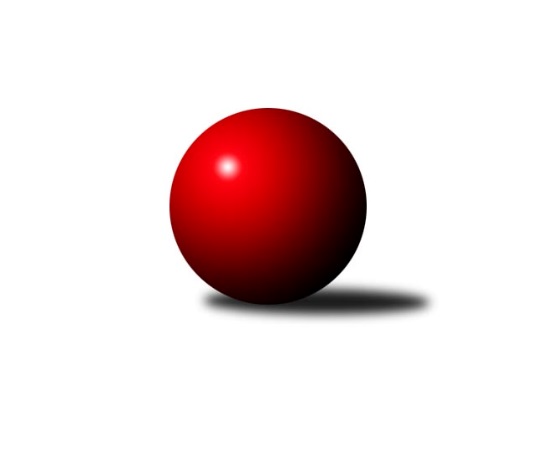 Č.4Ročník 2011/2012	29.5.2024 2. KLZ B 2011/2012Statistika 4. kolaTabulka družstev:		družstvo	záp	výh	rem	proh	skore	sety	průměr	body	plné	dorážka	chyby	1.	TJ Lokomotiva Česká Třebová	4	4	0	0	23.0 : 9.0 	(60.0 : 36.0)	3135	8	2146	989	45.3	2.	SK Baník Ratiškovice	3	3	0	0	19.0 : 5.0 	(40.5 : 31.5)	3130	6	2131	999	30	3.	KK Vyškov	4	2	1	1	19.0 : 13.0 	(48.5 : 47.5)	3108	5	2133	975	44	4.	KC Zlín	4	2	0	2	18.0 : 14.0 	(54.5 : 41.5)	3103	4	2106	997	40	5.	TJ Sokol Luhačovice	4	2	0	2	15.0 : 17.0 	(49.0 : 47.0)	3009	4	2048	961	40.3	6.	KK Šumperk ˝B˝	3	1	1	1	10.0 : 14.0 	(34.0 : 38.0)	3063	3	2112	951	45	7.	KK PSJ Jihlava	3	1	0	2	11.0 : 13.0 	(32.0 : 40.0)	3105	2	2121	984	38.3	8.	HKK Olomouc	3	0	0	3	5.0 : 19.0 	(28.0 : 44.0)	2961	0	2010	951	54	9.	KK Slovan Rosice	4	0	0	4	8.0 : 24.0 	(37.5 : 58.5)	3023	0	2096	927	54.5Tabulka doma:		družstvo	záp	výh	rem	proh	skore	sety	průměr	body	maximum	minimum	1.	SK Baník Ratiškovice	2	2	0	0	13.0 : 3.0 	(27.5 : 20.5)	3148	4	3181	3115	2.	KC Zlín	2	2	0	0	12.0 : 4.0 	(31.0 : 17.0)	3122	4	3162	3081	3.	TJ Lokomotiva Česká Třebová	2	2	0	0	11.0 : 5.0 	(29.5 : 18.5)	3224	4	3269	3178	4.	KK Šumperk ˝B˝	2	1	0	1	6.0 : 10.0 	(21.5 : 26.5)	3007	2	3080	2934	5.	TJ Sokol Luhačovice	3	1	0	2	9.0 : 15.0 	(36.0 : 36.0)	3089	2	3118	3041	6.	KK Vyškov	1	0	1	0	4.0 : 4.0 	(11.5 : 12.5)	3064	1	3064	3064	7.	KK PSJ Jihlava	1	0	0	1	3.0 : 5.0 	(12.5 : 11.5)	3062	0	3062	3062	8.	KK Slovan Rosice	1	0	0	1	1.0 : 7.0 	(9.5 : 14.5)	3070	0	3070	3070	9.	HKK Olomouc	2	0	0	2	5.0 : 11.0 	(19.5 : 28.5)	2917	0	2944	2889Tabulka venku:		družstvo	záp	výh	rem	proh	skore	sety	průměr	body	maximum	minimum	1.	TJ Lokomotiva Česká Třebová	2	2	0	0	12.0 : 4.0 	(30.5 : 17.5)	3091	4	3143	3039	2.	KK Vyškov	3	2	0	1	15.0 : 9.0 	(37.0 : 35.0)	3123	4	3210	3036	3.	SK Baník Ratiškovice	1	1	0	0	6.0 : 2.0 	(13.0 : 11.0)	3111	2	3111	3111	4.	TJ Sokol Luhačovice	1	1	0	0	6.0 : 2.0 	(13.0 : 11.0)	2928	2	2928	2928	5.	KK PSJ Jihlava	2	1	0	1	8.0 : 8.0 	(19.5 : 28.5)	3127	2	3130	3123	6.	KK Šumperk ˝B˝	1	0	1	0	4.0 : 4.0 	(12.5 : 11.5)	3118	1	3118	3118	7.	HKK Olomouc	1	0	0	1	0.0 : 8.0 	(8.5 : 15.5)	3005	0	3005	3005	8.	KC Zlín	2	0	0	2	6.0 : 10.0 	(23.5 : 24.5)	3093	0	3101	3085	9.	KK Slovan Rosice	3	0	0	3	7.0 : 17.0 	(28.0 : 44.0)	3007	0	3102	2912Tabulka podzimní části:		družstvo	záp	výh	rem	proh	skore	sety	průměr	body	doma	venku	1.	TJ Lokomotiva Česká Třebová	4	4	0	0	23.0 : 9.0 	(60.0 : 36.0)	3135	8 	2 	0 	0 	2 	0 	0	2.	SK Baník Ratiškovice	3	3	0	0	19.0 : 5.0 	(40.5 : 31.5)	3130	6 	2 	0 	0 	1 	0 	0	3.	KK Vyškov	4	2	1	1	19.0 : 13.0 	(48.5 : 47.5)	3108	5 	0 	1 	0 	2 	0 	1	4.	KC Zlín	4	2	0	2	18.0 : 14.0 	(54.5 : 41.5)	3103	4 	2 	0 	0 	0 	0 	2	5.	TJ Sokol Luhačovice	4	2	0	2	15.0 : 17.0 	(49.0 : 47.0)	3009	4 	1 	0 	2 	1 	0 	0	6.	KK Šumperk ˝B˝	3	1	1	1	10.0 : 14.0 	(34.0 : 38.0)	3063	3 	1 	0 	1 	0 	1 	0	7.	KK PSJ Jihlava	3	1	0	2	11.0 : 13.0 	(32.0 : 40.0)	3105	2 	0 	0 	1 	1 	0 	1	8.	HKK Olomouc	3	0	0	3	5.0 : 19.0 	(28.0 : 44.0)	2961	0 	0 	0 	2 	0 	0 	1	9.	KK Slovan Rosice	4	0	0	4	8.0 : 24.0 	(37.5 : 58.5)	3023	0 	0 	0 	1 	0 	0 	3Tabulka jarní části:		družstvo	záp	výh	rem	proh	skore	sety	průměr	body	doma	venku	1.	KK Slovan Rosice	0	0	0	0	0.0 : 0.0 	(0.0 : 0.0)	0	0 	0 	0 	0 	0 	0 	0 	2.	KK Vyškov	0	0	0	0	0.0 : 0.0 	(0.0 : 0.0)	0	0 	0 	0 	0 	0 	0 	0 	3.	KC Zlín	0	0	0	0	0.0 : 0.0 	(0.0 : 0.0)	0	0 	0 	0 	0 	0 	0 	0 	4.	HKK Olomouc	0	0	0	0	0.0 : 0.0 	(0.0 : 0.0)	0	0 	0 	0 	0 	0 	0 	0 	5.	TJ Sokol Luhačovice	0	0	0	0	0.0 : 0.0 	(0.0 : 0.0)	0	0 	0 	0 	0 	0 	0 	0 	6.	SK Baník Ratiškovice	0	0	0	0	0.0 : 0.0 	(0.0 : 0.0)	0	0 	0 	0 	0 	0 	0 	0 	7.	KK PSJ Jihlava	0	0	0	0	0.0 : 0.0 	(0.0 : 0.0)	0	0 	0 	0 	0 	0 	0 	0 	8.	TJ Lokomotiva Česká Třebová	0	0	0	0	0.0 : 0.0 	(0.0 : 0.0)	0	0 	0 	0 	0 	0 	0 	0 	9.	KK Šumperk ˝B˝	0	0	0	0	0.0 : 0.0 	(0.0 : 0.0)	0	0 	0 	0 	0 	0 	0 	0 Zisk bodů pro družstvo:		jméno hráče	družstvo	body	zápasy	v %	dílčí body	sety	v %	1.	Ludmila Johnová 	TJ Lokomotiva Česká Třebová 	4	/	4	(100%)	14	/	16	(88%)	2.	Hana Rubišarová 	TJ Lokomotiva Česká Třebová 	4	/	4	(100%)	12.5	/	16	(78%)	3.	Lenka Pernikářová 	KK Vyškov 	4	/	4	(100%)	11.5	/	16	(72%)	4.	Martina Zimáková 	KC Zlín 	3	/	3	(100%)	9	/	12	(75%)	5.	Jana Mačudová 	SK Baník Ratiškovice 	3	/	3	(100%)	8	/	12	(67%)	6.	Zdenka Svobodová 	TJ Sokol Luhačovice 	3	/	4	(75%)	12	/	16	(75%)	7.	Petra Klaudová 	KK Slovan Rosice 	3	/	4	(75%)	11	/	16	(69%)	8.	Dita Trochtová 	KC Zlín 	3	/	4	(75%)	10.5	/	16	(66%)	9.	Andrea Černochová 	TJ Sokol Luhačovice 	3	/	4	(75%)	10	/	16	(63%)	10.	Milana Alánová 	KK Vyškov 	3	/	4	(75%)	9.5	/	16	(59%)	11.	Zuzana Štěrbová 	KK Vyškov 	3	/	4	(75%)	8.5	/	16	(53%)	12.	Jana Vejmolová 	KK Vyškov 	3	/	4	(75%)	8	/	16	(50%)	13.	Alena Kantnerová 	KC Zlín 	2	/	2	(100%)	6.5	/	8	(81%)	14.	Lucie Oriňáková 	KC Zlín 	2	/	2	(100%)	6	/	8	(75%)	15.	Dana Fišerová 	KK PSJ Jihlava 	2	/	2	(100%)	6	/	8	(75%)	16.	Vladimíra Kobylková 	SK Baník Ratiškovice 	2	/	2	(100%)	5.5	/	8	(69%)	17.	Šárka Dvořáková 	KK PSJ Jihlava 	2	/	2	(100%)	5	/	8	(63%)	18.	Petra Valíková 	KK PSJ Jihlava 	2	/	2	(100%)	4.5	/	8	(56%)	19.	Marta Kuběnová 	KC Zlín 	2	/	3	(67%)	8	/	12	(67%)	20.	Libuše Strachotová 	KK Šumperk ˝B˝ 	2	/	3	(67%)	8	/	12	(67%)	21.	Jana Koplíková 	SK Baník Ratiškovice 	2	/	3	(67%)	7.5	/	12	(63%)	22.	Alena Holcová 	TJ Lokomotiva Česká Třebová 	2	/	3	(67%)	7	/	12	(58%)	23.	Marie Chmelíková 	HKK Olomouc 	2	/	3	(67%)	6	/	12	(50%)	24.	Hana Beranová 	SK Baník Ratiškovice 	2	/	3	(67%)	6	/	12	(50%)	25.	Marie Kobylková 	SK Baník Ratiškovice 	2	/	3	(67%)	6	/	12	(50%)	26.	Lucie Trávníčková 	KK Vyškov 	2	/	3	(67%)	5.5	/	12	(46%)	27.	Lucie Kaucká 	TJ Lokomotiva Česká Třebová 	2	/	4	(50%)	9	/	16	(56%)	28.	Lenka Bružová 	KK Slovan Rosice 	2	/	4	(50%)	8.5	/	16	(53%)	29.	Hana Konečná 	TJ Sokol Luhačovice 	2	/	4	(50%)	6	/	16	(38%)	30.	Hana Kubáčková 	HKK Olomouc 	1	/	2	(50%)	5	/	8	(63%)	31.	Martina Konečná 	TJ Sokol Luhačovice 	1	/	2	(50%)	4.5	/	8	(56%)	32.	Marta Beranová 	SK Baník Ratiškovice 	1	/	2	(50%)	4	/	8	(50%)	33.	Renata Svobodová 	KK Slovan Rosice 	1	/	2	(50%)	3.5	/	8	(44%)	34.	Dagmar Opluštilová 	SK Baník Ratiškovice 	1	/	2	(50%)	3.5	/	8	(44%)	35.	Eva Doubková 	KK PSJ Jihlava 	1	/	2	(50%)	3	/	8	(38%)	36.	Ludmila Pančochová 	TJ Sokol Luhačovice 	1	/	3	(33%)	8	/	12	(67%)	37.	Hana Likavcová 	KK Šumperk ˝B˝ 	1	/	3	(33%)	7.5	/	12	(63%)	38.	Eva Sedláková 	TJ Lokomotiva Česká Třebová 	1	/	3	(33%)	7	/	12	(58%)	39.	Bedřiška Šrotová 	KK Šumperk ˝B˝ 	1	/	3	(33%)	7	/	12	(58%)	40.	Hana Malíšková 	HKK Olomouc 	1	/	3	(33%)	6.5	/	12	(54%)	41.	Lenka Menšíková 	KC Zlín 	1	/	3	(33%)	6	/	12	(50%)	42.	Klára Pekařová 	TJ Lokomotiva Česká Třebová 	1	/	3	(33%)	5.5	/	12	(46%)	43.	Jana Mikulcová 	TJ Sokol Luhačovice 	1	/	3	(33%)	5	/	12	(42%)	44.	Kateřina Kolářová 	TJ Lokomotiva Česká Třebová 	1	/	3	(33%)	5	/	12	(42%)	45.	Margita Lexová 	KK PSJ Jihlava 	1	/	3	(33%)	5	/	12	(42%)	46.	Olga Sedlářová 	KK Šumperk ˝B˝ 	1	/	3	(33%)	4.5	/	12	(38%)	47.	Lenka Habrová 	KK PSJ Jihlava 	1	/	3	(33%)	4.5	/	12	(38%)	48.	Anna Kuběnová 	HKK Olomouc 	1	/	3	(33%)	4.5	/	12	(38%)	49.	Ludmila Mederová 	KK Šumperk ˝B˝ 	1	/	3	(33%)	4	/	12	(33%)	50.	Šárka Nováková 	KC Zlín 	1	/	4	(25%)	7.5	/	16	(47%)	51.	Šárka Palková 	KK Slovan Rosice 	1	/	4	(25%)	6	/	16	(38%)	52.	Hana Veselá 	KK Slovan Rosice 	1	/	4	(25%)	5.5	/	16	(34%)	53.	Eliška Dokoupilová 	HKK Olomouc 	0	/	1	(0%)	2	/	4	(50%)	54.	Magda Winterová 	KK Slovan Rosice 	0	/	1	(0%)	1.5	/	4	(38%)	55.	Vladimíra Koláčková 	TJ Sokol Luhačovice 	0	/	1	(0%)	1	/	4	(25%)	56.	Marie Hnilicová st. 	KC Zlín 	0	/	1	(0%)	0.5	/	4	(13%)	57.	Markéta Straková 	KK Šumperk ˝B˝ 	0	/	1	(0%)	0	/	4	(0%)	58.	Kateřina Kravicová 	KK Vyškov 	0	/	1	(0%)	0	/	4	(0%)	59.	Anna Randová 	KK Šumperk ˝B˝ 	0	/	2	(0%)	3	/	8	(38%)	60.	Marie Hnilicová 	KC Zlín 	0	/	2	(0%)	0.5	/	8	(6%)	61.	Eva Putnová 	KK Slovan Rosice 	0	/	2	(0%)	0.5	/	8	(6%)	62.	Monika Tilšerová 	KK Vyškov 	0	/	3	(0%)	4.5	/	12	(38%)	63.	Šárka Vacková 	KK PSJ Jihlava 	0	/	3	(0%)	3	/	12	(25%)	64.	Šárka Tögelová 	HKK Olomouc 	0	/	3	(0%)	3	/	12	(25%)	65.	Žaneta Pávková 	KK Slovan Rosice 	0	/	3	(0%)	1	/	12	(8%)	66.	Alena Machalíčková 	HKK Olomouc 	0	/	3	(0%)	1	/	12	(8%)Průměry na kuželnách:		kuželna	průměr	plné	dorážka	chyby	výkon na hráče	1.	TJ Lokomotiva Česká Třebová, 1-4	3168	2175	992	42.3	(528.0)	2.	KK Slovan Rosice, 1-4	3140	2166	974	50.5	(523.3)	3.	TJ Sokol Luhačovice, 1-4	3101	2108	992	37.3	(516.9)	4.	Ratíškovice, 1-4	3096	2085	1011	35.8	(516.1)	5.	KK PSJ Jihlava, 1-4	3092	2113	978	46.5	(515.3)	6.	KK Vyškov, 1-4	3091	2138	952	41.5	(515.2)	7.	KC Zlín, 1-4	3047	2070	977	42.8	(508.0)	8.	KK Šumperk, 1-4	3040	2081	959	46.0	(506.8)	9.	HKK Olomouc, 1-8	2950	2033	917	57.5	(491.7)Nejlepší výkony na kuželnách:TJ Lokomotiva Česká Třebová, 1-4TJ Lokomotiva Česká Třebová	3269	2. kolo	Klára Pekařová 	TJ Lokomotiva Česká Třebová	567	2. koloTJ Lokomotiva Česká Třebová	3178	4. kolo	Alena Holcová 	TJ Lokomotiva Česká Třebová	563	2. koloKK PSJ Jihlava	3123	2. kolo	Hana Rubišarová 	TJ Lokomotiva Česká Třebová	563	2. koloKK Slovan Rosice	3102	4. kolo	Lucie Kaucká 	TJ Lokomotiva Česká Třebová	556	4. kolo		. kolo	Ludmila Johnová 	TJ Lokomotiva Česká Třebová	552	4. kolo		. kolo	Ludmila Johnová 	TJ Lokomotiva Česká Třebová	551	2. kolo		. kolo	Hana Veselá 	KK Slovan Rosice	532	4. kolo		. kolo	Lenka Bružová 	KK Slovan Rosice	531	4. kolo		. kolo	Petra Klaudová 	KK Slovan Rosice	531	4. kolo		. kolo	Margita Lexová 	KK PSJ Jihlava	528	2. koloKK Slovan Rosice, 1-4KK Vyškov	3210	3. kolo	Jana Vejmolová 	KK Vyškov	569	3. koloKK Slovan Rosice	3070	3. kolo	Lenka Pernikářová 	KK Vyškov	561	3. kolo		. kolo	Petra Klaudová 	KK Slovan Rosice	561	3. kolo		. kolo	Lucie Trávníčková 	KK Vyškov	547	3. kolo		. kolo	Zuzana Štěrbová 	KK Vyškov	543	3. kolo		. kolo	Šárka Palková 	KK Slovan Rosice	539	3. kolo		. kolo	Milana Alánová 	KK Vyškov	515	3. kolo		. kolo	Žaneta Pávková 	KK Slovan Rosice	507	3. kolo		. kolo	Lenka Bružová 	KK Slovan Rosice	499	3. kolo		. kolo	Hana Veselá 	KK Slovan Rosice	496	3. koloTJ Sokol Luhačovice, 1-4KK PSJ Jihlava	3130	4. kolo	Zdenka Svobodová 	TJ Sokol Luhačovice	577	1. koloTJ Sokol Luhačovice	3118	1. kolo	Alena Kantnerová 	KC Zlín	569	1. koloSK Baník Ratiškovice	3111	2. kolo	Šárka Dvořáková 	KK PSJ Jihlava	563	4. koloTJ Sokol Luhačovice	3108	4. kolo	Lucie Oriňáková 	KC Zlín	560	1. koloKC Zlín	3101	1. kolo	Andrea Černochová 	TJ Sokol Luhačovice	547	2. koloTJ Sokol Luhačovice	3041	2. kolo	Lenka Habrová 	KK PSJ Jihlava	538	4. kolo		. kolo	Andrea Černochová 	TJ Sokol Luhačovice	538	4. kolo		. kolo	Jana Mačudová 	SK Baník Ratiškovice	537	2. kolo		. kolo	Ludmila Pančochová 	TJ Sokol Luhačovice	533	1. kolo		. kolo	Zdenka Svobodová 	TJ Sokol Luhačovice	531	4. koloRatíškovice, 1-4SK Baník Ratiškovice	3181	3. kolo	Marta Kuběnová 	KC Zlín	552	3. koloSK Baník Ratiškovice	3115	4. kolo	Martina Zimáková 	KC Zlín	551	3. koloKC Zlín	3085	3. kolo	Jana Koplíková 	SK Baník Ratiškovice	549	3. koloHKK Olomouc	3005	4. kolo	Dagmar Opluštilová 	SK Baník Ratiškovice	545	3. kolo		. kolo	Marta Beranová 	SK Baník Ratiškovice	539	3. kolo		. kolo	Jana Mačudová 	SK Baník Ratiškovice	535	4. kolo		. kolo	Jana Mačudová 	SK Baník Ratiškovice	531	3. kolo		. kolo	Hana Beranová 	SK Baník Ratiškovice	529	4. kolo		. kolo	Marie Kobylková 	SK Baník Ratiškovice	529	3. kolo		. kolo	Vladimíra Kobylková 	SK Baník Ratiškovice	519	4. koloKK PSJ Jihlava, 1-4KK Vyškov	3122	1. kolo	Lenka Pernikářová 	KK Vyškov	553	1. koloKK PSJ Jihlava	3062	1. kolo	Jana Vejmolová 	KK Vyškov	540	1. kolo		. kolo	Margita Lexová 	KK PSJ Jihlava	533	1. kolo		. kolo	Šárka Vacková 	KK PSJ Jihlava	532	1. kolo		. kolo	Zuzana Štěrbová 	KK Vyškov	527	1. kolo		. kolo	Eva Doubková 	KK PSJ Jihlava	523	1. kolo		. kolo	Milana Alánová 	KK Vyškov	522	1. kolo		. kolo	Lenka Habrová 	KK PSJ Jihlava	520	1. kolo		. kolo	Monika Tilšerová 	KK Vyškov	507	1. kolo		. kolo	Petra Valíková 	KK PSJ Jihlava	479	1. koloKK Vyškov, 1-4KK Šumperk ˝B˝	3118	2. kolo	Hana Likavcová 	KK Šumperk ˝B˝	572	2. koloKK Vyškov	3064	2. kolo	Libuše Strachotová 	KK Šumperk ˝B˝	536	2. kolo		. kolo	Lenka Pernikářová 	KK Vyškov	529	2. kolo		. kolo	Zuzana Štěrbová 	KK Vyškov	528	2. kolo		. kolo	Milana Alánová 	KK Vyškov	520	2. kolo		. kolo	Jana Vejmolová 	KK Vyškov	518	2. kolo		. kolo	Anna Randová 	KK Šumperk ˝B˝	511	2. kolo		. kolo	Ludmila Mederová 	KK Šumperk ˝B˝	510	2. kolo		. kolo	Bedřiška Šrotová 	KK Šumperk ˝B˝	504	2. kolo		. kolo	Monika Tilšerová 	KK Vyškov	486	2. koloKC Zlín, 1-4KC Zlín	3162	2. kolo	Dita Trochtová 	KC Zlín	552	2. koloKC Zlín	3081	4. kolo	Martina Zimáková 	KC Zlín	541	2. koloKK Vyškov	3036	4. kolo	Martina Zimáková 	KC Zlín	540	4. koloKK Slovan Rosice	2912	2. kolo	Marta Kuběnová 	KC Zlín	534	2. kolo		. kolo	Dita Trochtová 	KC Zlín	529	4. kolo		. kolo	Lenka Pernikářová 	KK Vyškov	523	4. kolo		. kolo	Alena Kantnerová 	KC Zlín	523	4. kolo		. kolo	Lucie Oriňáková 	KC Zlín	520	2. kolo		. kolo	Petra Klaudová 	KK Slovan Rosice	518	2. kolo		. kolo	Zuzana Štěrbová 	KK Vyškov	509	4. koloKK Šumperk, 1-4TJ Lokomotiva Česká Třebová	3143	3. kolo	Hana Veselá 	KK Slovan Rosice	556	1. koloKK Šumperk ˝B˝	3080	1. kolo	Ludmila Johnová 	TJ Lokomotiva Česká Třebová	555	3. koloKK Slovan Rosice	3006	1. kolo	Libuše Strachotová 	KK Šumperk ˝B˝	542	1. koloKK Šumperk ˝B˝	2934	3. kolo	Hana Rubišarová 	TJ Lokomotiva Česká Třebová	538	3. kolo		. kolo	Bedřiška Šrotová 	KK Šumperk ˝B˝	531	1. kolo		. kolo	Hana Likavcová 	KK Šumperk ˝B˝	523	1. kolo		. kolo	Kateřina Kolářová 	TJ Lokomotiva Česká Třebová	521	3. kolo		. kolo	Lenka Bružová 	KK Slovan Rosice	521	1. kolo		. kolo	Olga Sedlářová 	KK Šumperk ˝B˝	514	3. kolo		. kolo	Lucie Kaucká 	TJ Lokomotiva Česká Třebová	514	3. koloHKK Olomouc, 1-8TJ Lokomotiva Česká Třebová	3039	1. kolo	Ludmila Johnová 	TJ Lokomotiva Česká Třebová	547	1. koloHKK Olomouc	2944	1. kolo	Hana Malíšková 	HKK Olomouc	524	3. koloTJ Sokol Luhačovice	2928	3. kolo	Marie Chmelíková 	HKK Olomouc	524	1. koloHKK Olomouc	2889	3. kolo	Lucie Kaucká 	TJ Lokomotiva Česká Třebová	522	1. kolo		. kolo	Zdenka Svobodová 	TJ Sokol Luhačovice	515	3. kolo		. kolo	Alena Holcová 	TJ Lokomotiva Česká Třebová	507	1. kolo		. kolo	Hana Kubáčková 	HKK Olomouc	506	1. kolo		. kolo	Anna Kuběnová 	HKK Olomouc	505	1. kolo		. kolo	Hana Konečná 	TJ Sokol Luhačovice	504	3. kolo		. kolo	Eliška Dokoupilová 	HKK Olomouc	500	3. koloČetnost výsledků:	8.0 : 0.0	1x	7.0 : 1.0	1x	6.0 : 2.0	1x	5.0 : 3.0	5x	4.0 : 4.0	1x	3.0 : 5.0	2x	2.0 : 6.0	3x	1.0 : 7.0	2x